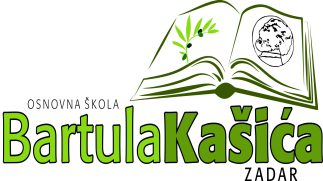 REPUBLIKA HRVATSKAOŠ BARTULA KAŠIĆA Bribirski prilaz 2 ,23 000 ZadarTel:023/321 -397  Fax:023/323-620Email: ured@os-bkasica-zadar.skole.hrWEB stranica Škole: http://www.os-bkasica-zadar.skole.hr/ KLASA:406-07/23-01/12URBROJ: 2198-1-1-23-02U Zadru, 15. prosinca 2023.g.POZIV NA DOSTAVU PONUDE Nabava ostalih prehrambenih proizvoda Naručitelj OŠ Bartula Kašića Zadar, Bribirski prilaz 2, OIB: 07457010076, pokrenuo je postupak jednostavne nabave objavljuje na web stranicama škole dana 15.  prosinca 2023. godine.Postupak jednostavne nabave se provodi sukladno odredbama Pravilnika o provedbi postupka jednostavne nabave robe, radova i usluga (KLASA: 011-03/23-02/09, URBROJ:2198-1-1-23-01 od 29. lipnja 2023.godine) (objavljen na web stranici Škole, poveznica: http://os-bkasica-zadar.skole.hr/op_i_akti_kole) .1. PODACI O NARUČITELJU: 2. PREDMET NABAVE: Nabava ostalih prehrambenih proizvoda  Ponuđena roba mora po kakvoći i zdravstvenoj ispravnosti odgovarati važećim propisima RH.   Kakvoća proizvoda mora biti u skladu sa Zakonom o hrani (Narodne novine 81/13, 14/14, 30/15, 115/18), Zakonom o općoj sigurnosti proizvoda (Narodne novine 30/09, 139/10, 14/14, 32/19), Zakonom o zaštiti potrošača (Narodne novine 19/22), Pravilnikom o zdravstvenoj ispravnosti materijala i predmeta koji dolaze u neposredan dodir s hranom (Narodne novine 125/09, 31/11,39/13 I 62/13).Tehnička specifikacija predmeta nabave navedena je u Troškovniku, koji je potrebno popuniti, potpisati i ovjeriti te priložiti u ponudi4. CPV BROJ: 15000000    EVIDENCIJSKI BROJ NABAVE: JN 21/235.TROŠKOVNIKčini sastavni dio dokumentacije o nabavi. Ponuditelj je obvezan, nakon što upiše u troškovnik sve tražene podatke, pečatom i potpisom ovlaštene osobe potvrditi vjerodostojnost troškovnika.  Troškovnik se popunjava na sljedeći način: Ponuditelj mora ponuditi sve stavke Troškovnika; Cijena svake pojedine stavke mora biti izražena u nacionalnoj valuti zemlje Naručitelja (HRK), mora biti iskazana sa popustima te mora uključivati sve zavisne troškove (popuste, troškove prijevoza i sl.);6.VRSTA POSTUPKA NABAVE:  Jednostavni postupak nabave7.PROCIJENJENA VRIJEDNOST NABAVE: Ukupna procijenjena vrijednost nabave iznosi 23.784,00 bez PDV-a8.KRITERIJ ZA ODABIR PONUDE: najniža cijena 9.NAČIN IZVRŠENJA:  s odabranim ponuditeljem ili ponuditeljima sklopiti će se ugovor 10.ROK VALJANOSTI PONUDE: najmanje 30 dana od krajnjeg roka za dostavu ponuda.11.MJESTO IZVRŠENJA:  sukladno narudžbama Naručitelja proizvodi se dostavljaju na adresu:  Bribirski prilaz 2 , 23000 Zadar12.ROK POČETKA I ZAVRŠETKA PRUŽANJA USLUGA : 1.1.2024. do 31.12.2024.g.13.OSNOVE ZA ISKLJUČENJE GOSPODARSKOG SUBJEKTA: Javni naručitelj će isključiti gospodarskog subjekta iz postupka nabave sukladno članku 251. Zakona o javnoj nabavi.Javni naručitelj će kao dostatan dokaz da ne postoje osnove za isključenje prihvatiti Izjavu o nekažnjavanju koja se nalazi u prilogu ovog Poziva, a koja mora biti potpisana i pečatirana od strane osobe odgovorne za zastupanje gospodarskog subjekta.14. NORME OSIGURANJA KVALITETEKako bi dokazali svoju sposobnost ponuditelji moraju dostaviti:Dokaz da subjekt u poslovanju s hranom ima integriran HACCP (analiza opasnosti i kritičnihkontrolnih točaka) sustav samokontrole sukladno Zakonu o hrani (N.N. br. 81/13,14/14, 30/15  i 115/18 ) i Zakonu o  higijeni hrane i mikrobiološkim kriterijima za hranu (N.N. br.83/22).Svi dokazi i dokumenti koji se prilažu mogu se dostaviti u  u neovjerenoj preslici. Neovjerenom preslikom smatra se i neovjereni ispis elektroničke isprave.Sukladno članku 270. ZJN 2016 gospodarski subjekt dostavlja potvrdu koju izdaje nadležno tijelo, odnosno Rješenje / Uvjerenje nadležnog ministarstva ili Potvrdu nadležnog županijskog tijela, da ponuditelj ima integriran HACCP sustav samokontrole ili HRN EN ISO 22000 sustavi upravljanja sigurnošću hrane sukladno Zakonu o hrani (Narodne novine 81/13,14/14, 30/15) i Pravilniku o higijeni hrane (Narodne novine 81/13), odnosno potvrda ovlaštene tvrtke za certificiranje o uvedenom HACCP sustavu upravljanja (primjeni) HACCP načela. Za dokazivanje sposobnosti prilaže se Rješenje / Uvjerenje / Potvrda ili Certifikat iz kojih se mora vidjeti da ponuditelj ima implementiran HACCP sustav (uspostavljanje i provođenje redovitih preventivnih sustava kontrole prema načelima HACCP-a).15.NAČIN DOSTAVLJANJA PONUDA: Ponuda se za ovaj postupak jednostavne nabave može se dostaviti osobno, putem pošte ili elektroničkim putem (putem e-mail adrese). Ukoliko se ponuda dostavlja elektroničkim putem, ona se dostavlja isključivo na e-mail adresu:  tajnik@os-bkasica-zadar.skole.hr    u .PDF formatu.b)Ukoliko se dostavlja putem elektroničke pošte:Ponuda se šalje potpisana i ovjerena od strane osobe ovlaštene za zastupanje gospodarskog subjekta u svim zahtijevanim dijelovima. Ponuda se šalje u skeniranom obliku u .PDF formatu. Ponuda se piše neizbrisivom tintom. Ponuda mora sadržavati: 1.  popunjeni ponudbeni list – ovisno za grupu nabave za koju se ponuditelj javlja2. popunjeni troškovnik3. popunjenu Izjavu o nekažnjavanju16.ROK ZA DOSTAVU PONUDA: Krajnji rok za dostavu ponude 21 .prosinca 2023.g. do 10:00 sati, bez obzira na način dostave.17.CIJENA PONUDE: Cijena ponude iskazuje se na ponudbenom listu (i to: bez PDV-a, iznos PDV-a i cijena s PDV-om). Cijena ponude iskazuje se u kunama i piše se brojkom. U cijenu ponude bez PDV-a moraju biti uračunati svi troškovi i popusti.Ponuditelj mora u troškovniku predmeta nabave nuditi jedinične i ukupne cijene na način kako je to određeno u  ponudbenom troškovniku. Cijena je  nepromjenjiva za cijelo vrijeme trajanja ugovora. Ponuditelj je obvezan, nakon što upiše u troškovnik, ponudbeni list i Izjavu o nekažnjavanju sve tražene podatke, pečatom i potpisom ovlaštene osobe potvrditi vjerodostojnost.20. ROK NAČINI I UVJETI PLAĆANJA:Plaćanje se vrši po urednoj isporuci predmeta nabave, mjesečno prema stvarno isporučenim količinama, u roku 30 dana od dana ispostave računa. Računi za isporučenu robu se ispostavljaju jednom mjesečno. Predujam je isključen.Račun treba glasiti na: OSNOVNA ŠKOLA BARTULA KAŠIĆA ZADAR, Bribirski prilaz 2, 23000 Zadar, s pozivom na broj ugovora o nabavi.Kontakt osoba: Marija Kožul, tajnica škole,   telefon: 023/321-397, e-mail adresa: tajnik@os-bkasica-zadar.skole.hr Prilog: Ponudbeni listIzjava o nekažnjavanjuTroškovnikPONUDBENI LIST Naručitelj: OSNOVNA ŠKOLA BARTULA KAŠIĆA ZADAR, Bribirski prilaz 2, 23000 Zadar , OIB: 07457010076 Ponuditelj:Predmet nabave:  Nabava ostalih prehrambenih proizvoda4.Cijena ponude (piše se brojkama):5.  Rok valjanosti ponude je 30 dana od dana isteka roka za dostavu ponuda.Ukoliko se naša ponuda prihvati, prihvaćamo sve uvjete iz Poziva na dostavu ponuda.U ________________, ___________ 2023. godine                                                   PONUDITELJ:____________________________(Ime i prezime  ponuditelja)____________________________                                                                                          (potpis ponuditeljaPRILOG II. IZJAVA O NEKAŽNJAVANJUEVIDENCIJSKI BROJ NABAVE: JN 21/23pod materijalnom i kaznenom odgovornošću izjavljujem, da niti ja osobno, niti naprijed navedeni gospodarski subjekt, niti osobe koje su članovi upravnog, upravljačkog ili nadzornog tijela ili imaju ovlast zastupanja, donošenja odluka ili nadzora gore navedenog gospodarskog subjekta, nismo pravomoćno osuđeni za bilo koje od slijedećih kaznenih djela odnosno za odgovarajuća kaznena djela prema propisima države sjedišta gospodarskog ili države čiji je državljanin osoba ovlaštena po zakonu za zastupanje gospodarskih subjekata: jedno ili više slijedećih kaznenih djela:sudjelovanje u zločinačkoj organizaciji, na temeljučlanka 328. (zločinačko udruženje) i članka 329. (počinjenje kaznenog djela u sastavu zločinačkog udruženja) Kaznenog zakonačlanka 333. (udruživanje za počinjenje kaznenih djela), iz Kaznenog zakona (»Narodne novine«, br. 110/97., 27/98., 50/00., 129/00., 51/01., 111/03., 190/03., 105/04., 84/05., 71/06., 110/07., 152/08., 57/11., 77/11. i 143/12.)korupciju, na temeljučlanka 252. (primanje mita u gospodarskom poslovanju), članka 253. (davanje mita u gospodarskom poslovanju), članka 254. (zlouporaba u postupku javne nabave), članka 291. (zlouporaba položaja i ovlasti), članka 292. (nezakonito pogodovanje), članka 293. (primanje mita), članka 294. (davanje mita), članka 295. (trgovanje utjecajem) i članka 296. (davanje mita za trgovanje utjecajem) Kaznenog zakonačlanka 294.a (primanje mita u gospodarskom poslovanju), članka 294.b (davanje mita u gospodarskom poslovanju), članka 337. (zlouporaba položaja i ovlasti), članka 338. (zlouporaba obavljanja dužnosti državne vlasti), članka 343. (protuzakonito posredovanje), članka 347. (primanje mita) i članka 348. (davanje mita) iz Kaznenog zakona (»Narodne novine«, br. 110/97., 27/98., 50/00., 129/00., 51/01., 111/03., 190/03., 105/04., 84/05., 71/06., 110/07., 152/08., 57/11., 77/11. i 143/12.)prijevaru, na temeljučlanka 236. (prijevara), članka 247. (prijevara u gospodarskom poslovanju), članka 256. (utaja poreza ili carine) i članka 258. (subvencijska prijevara) Kaznenog zakonačlanka 224. (prijevara), članka 293. (prijevara u gospodarskom poslovanju) i članka 286. (utaja poreza i drugih davanja) iz Kaznenog zakona (»Narodne novine«, br. 110/97., 27/98., 50/00., 129/00., 51/01., 111/03., 190/03., 105/04., 84/05., 71/06., 110/07., 152/08., 57/11., 77/11. i 143/12.)terorizam ili kaznena djela povezana s terorističkim aktivnostima, na temeljučlanka 97. (terorizam), članka 99. (javno poticanje na terorizam), članka 100. (novačenje za terorizam), članka 101. (obuka za terorizam) i članka 102. (terorističko udruženje) Kaznenog zakonačlanka 169. (terorizam), članka 169.a (javno poticanje na terorizam) i članka 169.b (novačenje i obuka za terorizam) iz Kaznenog zakona (»Narodne novine«, br. 110/97., 27/98., 50/00., 129/00., 51/01., 111/03., 190/03., 105/04., 84/05., 71/06., 110/07., 152/08., 57/11., 77/11. i 143/12.)pranje novca ili financiranje terorizma, na temeljučlanka 98. (financiranje terorizma) i članka 265. (pranje novca) Kaznenog zakonačlanka 279. (pranje novca) iz Kaznenog zakona (»Narodne novine«, br. 110/97., 27/98., 50/00., 129/00., 51/01., 111/03., 190/03., 105/04., 84/05., 71/06., 110/07., 152/08., 57/11., 77/11. i 143/12.)dječji rad ili druge oblike trgovanja ljudima, na temeljučlanka 106. (trgovanje ljudima) Kaznenog zakonačlanka 175. (trgovanje ljudima i ropstvo) iz Kaznenog zakona (»Narodne novine«, br. 110/97., 27/98., 50/00., 129/00., 51/01., 111/03., 190/03., 105/04., 84/05., 71/06., 110/07., 152/08., 57/11., 77/11. i 143/12.), iliodnosno za odgovarajuća kaznena djela prema nacionalnim propisima države poslovnog nastana gospodarskog subjekta, odnosno države čiji je osoba državljanin, obuhvaćaju razloge za isključenje iz članka 57. stavka 1. točaka od (a) do (f) Direktive 2014/24/EU.U __________________, ___________ godine.Napomena: Potpis na izjavi ne mora biti ovjeren od strane javnog bilježnika.Izjava ne smije biti starija od tri mjeseca računajući od dana upućenog Poziva na dostavu ponude. Naziv naručiteljaOsnovna škola Bartula KašićaSjedišteBribirski prilaz 2, 10 000 ZadarOIB07457010076Odgovorna osobaKatica SkukanTelefon+385 23 321 397Telefaks+385 23 323 620Elektronička poštaured@os-bkasica-zadar.skole.hrNaziv i sjedište ponuditeljanositelja ponude: Adresa ponuditelja:       Adresa e-pošte:Odgovorna osoba :Osoba za kontakt:Broj telefona/faksa:  OIB:Broj  računa/IBAN,  banka:Ponuditelj je u sustavu PDV-a (zaokružiti):DA                                             NECIJENA BROJKAMACijena ponude  (bez PDV-a):Iznos PDV-a:        Cijena ponude (s PDV-om):                                                                  eura odnosno                                                  HRK kojom ja 					izkojom ja 					iz			(ime i prezime)			(mjesto i adresa stanovanja)			(ime i prezime)			(mjesto i adresa stanovanja)broj osobne iskazniceizdane odkao osoba ovlaštena za zastupanjekao osoba ovlaštena za zastupanje(naziv, mjesto i adresa sjedišta gospodarskog subjekta, OIB)(naziv, mjesto i adresa sjedišta gospodarskog subjekta, OIB)M.P.M.P.(potpis osobe ovlaštene po zakonu za zastupanje)